Нұсқаулық картаЗертханалық-тәжірибелік жұмыс: Гиперссылка құру және жаңа объект енгізу.Мақсаты:оқушыларды MS Power Point бағдарламасындағы гиперсілтеме ұғымымен таныстыру, олардың түрлері мен қою тәсілдерін үйрету.Теориялық мәліметтерГиперсілтемелер – Интернеттегі  WEB-беттердегі сияқты презентацияда да қолданылады. Гиперсілтемеде шерту басқа слайдқы, басқа презентацияға немесе Интернеттегі WEB-бетке көшуді жүзеге асырады.Гиперсілтеме қою үшін алдымен гиперсілтеме ретінде қолданылатын тексті немесе сөзді белгілеп алады да, үстінде маустың оң жағын шертеді. Настройка действия пунктін таңдайды. Гиперсілтемені іске асырудың екі тәсілі бар: шерту арқылы немесе маус көрсеткішін апару арқылы.  Екі тәсілдің екеуі де бірдей жұмыс атқарады. Қайсысын қолданса да айрмашылығы жоқ.  Перейти по гиперссылке белгісін қойып, ауысу қажет слайдты таңдайды.  Нақты бір слайдқа көшу үшін тізімнен Слайд пунктін таңдап ашылған терезеде қажет слайдты таңдайдыПрезентация жасаған уақытта біз көбіне жасырын тұрған слайдты ашу, бір слайдтан екінші слайдқа ауысуды қолданамыз. Слайдтардың біріне-бірі ауысуы үшін  басқару батырмаларын, суретті, кез-келген түрде жазылған мәтінді пайдалана береміз. Көбіне басқару батырмаларымен жұмыс жасаймыз. Басқару батырмаларын Показ слайдов-Управляющие кнопки командасы арқылы іске қосамыз. Басқару батырмаларының бірнеше түрі бар. Олар:  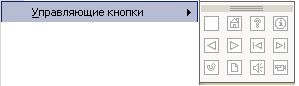 1. Өз қалауымыз бойынша ауыстыру2. Қайту батырмасы3. Анықтама4. Мәлімет беру5. Алдыға, артқа                   8. Құжатты ашу6. Басына, соңына                9. Дыбысты қосу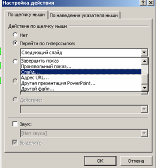 7. Қайтару                             10. Видеороликтерді қосуБасқару батырмаларын таңдап алған соң, қосымша  Настройка действия терезесі шығады.  Мұнда батырманы басқан уақытта қай слайдқа ауысуы керек екендігі көрсетіледі. Перейти по гиперссылке батырмасын басып, слайдтың номерін көрсетіп, ОК батырмасын басамыз. Немесе басқада объектілерге слайдтарға ауысуды қолдансақ, объектіні ерекшелеп, маустың оң жақ батырмасын басып, Настройка действия командасын орындаймыз. Презентацияны көру барысында слайдқа ауысу жасалған объектіге барсақ, «қолдың» белгісі шығады. Яғни, бұл батырманың астында тағы слайд бар деген сөз.  Мысал ретінде мына слайдтардың элементтеріне басқару батырмаларын пайдаланып көрейік.  Жұмыс барысыМысалы: Слайдка гиперссылка қою.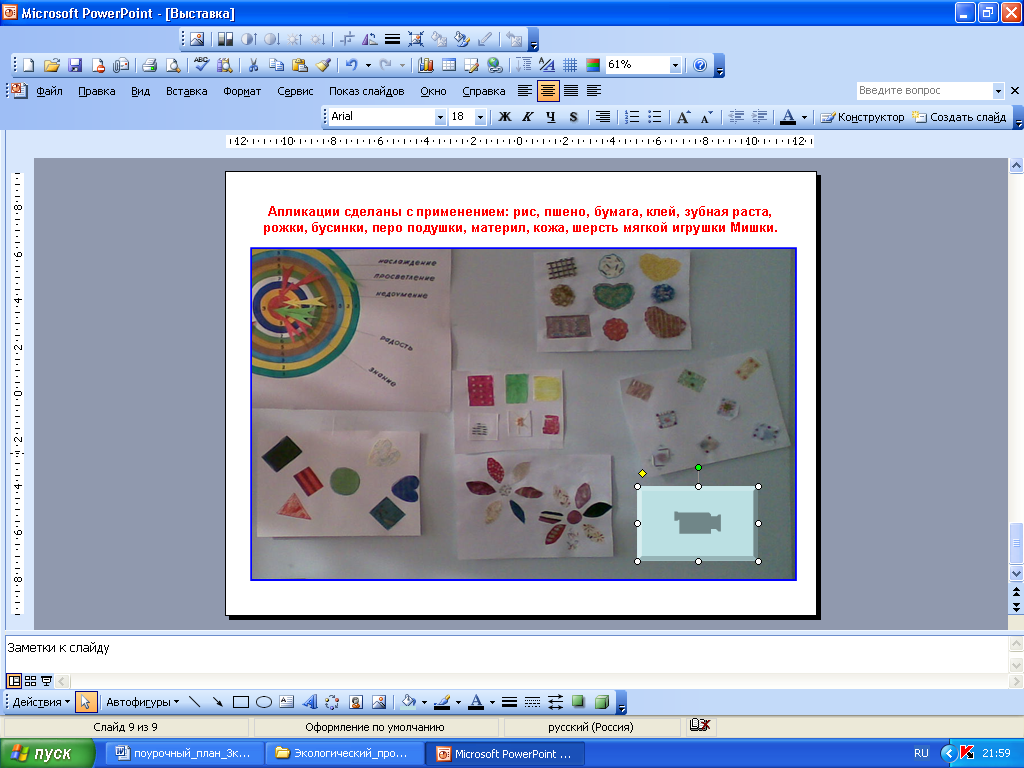 Презентацияны ашу;Слайдка ролик немесе музыка кою;Показ слайда;Управляющие кнопкиВставка;Фильм и звук- 2рет басу;Вставка-Гиперсылка-Перейти по гиперссылке-ОКТапсырма. Сабақ түсінікті болса, алдарыңа «Жыл мезгілдері» тақырыбында берілген 5 слайдтан тұратын презентация құру керек. Уақыттың аздығына байланысты бастапқы үш слайдты жасаймыз. Әр слайд деңгейлік тапсырма болып есептеледі. Сондықтан жылдамдатып жұмысты аяқтаймыз. (Тапсырманы презентация арқылы көрсету. Слайд «Жыл мезгілдері»)    Жаңа презентация ашып, бірге жасау. «Жыл мезгілдері» файлын ашу.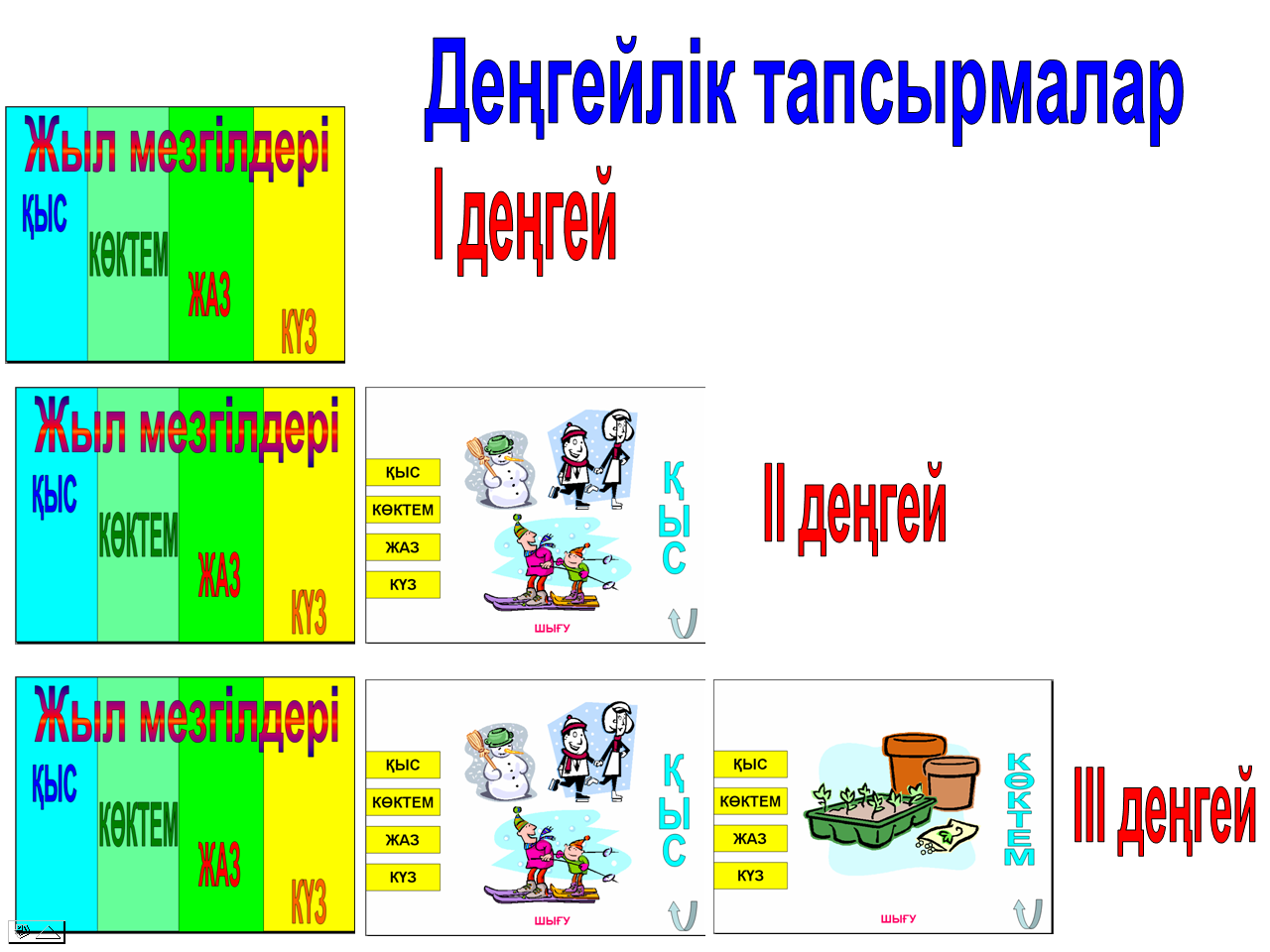 Өзіндік бақылауға арналған сұрақтар:1.Гиперсілтеме деген не?2.Оны қоюдың неше тәсілі бар екен?3.Гиперсілтеменің қандай түрлері бар?Бағдарламалық қамтамасыз ету жабдықтары: СИН электронды оқулығы, модуль 10, компьютер